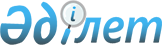 О внесении изменений и дополнений в решение Жалагашского районного маслихата от 25 декабря 2013 года № 27-2 "О бюджете района на 2014-2016 годы"
					
			С истёкшим сроком
			
			
		
					Решение Жалагашского районного маслихата Кызылординской области от 08 августа 2014 года № 37-2. Зарегистрировано Департаментом юстиции Кызылординской области 28 августа 2014 года № 4754. Прекращено действие в связи с истечением срока      В соответствии со статьей 109 Кодекса Республики Казахстан от 4 декабря 2008 года “Бюджетный кодекс Республики Казахстан” и подпунктом 1) пункта 1 статьи 6 Закона Республики Казахстан от 23 января 2001 года “О местном государственном управлении и самоуправлении в Республике Казахстан” Жалагашский районный маслихат РЕШИЛ:

      1. Внести в решение Жалагашского районного маслихата от 25 декабря 2013 года № 27-2 “О бюджете района на 2014-2016 годы” (зарегистрировано в Реестре государственной регистрации нормативных правовых актов за номером 4577, опубликовано 25 января 2014 года в газете “Жалағаш жаршысы”) следующие изменения и дополнения:

      пункт 1 изложить в новой редакции:

      “1. Утвердить бюджет района на 2014-2016 годы согласно приложениям 1, 2, 3 соответственно, в том числе на 2014 год в следующих объемах:

      1) доходы – 5 500 262 тысяч тенге, в том числе по:

      налоговым поступлениям – 1 415 802 тысяч тенге;

      неналоговым поступлениям – 15 803 тысяч тенге;

      поступлениям от продажи основного капитала – 4 100 тысяч тенге;

      поступлениям трансфертов – 4 064 557 тысяч тенге;

      2) затраты – 5 732 450 тысяч тенге;

      3) чистое бюджетное кредитование – 168 151 тысяч тенге;

      бюджетные кредиты – 194 738 тысяч тенге;

      погашение бюджетных кредитов – 26 587 тысяч тенге;

      4) сальдо по операциям с финансовыми активами – 0;

      приобретение финансовых активов – 0;

      поступления от продажи финансовых активов государства – 0;

      5) дефицит (профицит) бюджета – -165 679 тысяч тенге;

      6) финансирование дефицита (использование профицита) бюджета- 165 679 тысяч тенге;

      поступление займов – 194 738 тысяч тенге;

      погашение займов – 29 059 тысяч тенге;

      движение остатков бюджетных средств – 234 660 тысяч тенге.”;

      дополнить пунктом 1-6 следующего содержания:

      “1-6. По годовому прогнозу доходов бюджета района на 2014 год подкласс “Вознаграждения по кредитам, выданным из государственного бюджета” увеличить на 3 тысяч тенге.”.

      дополнить пунктами 5-1, 5-2, 6-1 и 6-2 следующего содержания:

      “5-1. Учесть, что в бюджет района на 2014 год за счет средств областного бюджета дополнительно предусмотрены целевые текущие трансферты в размере 14 980 тысяч тенге.

      5-2. Учесть, что сокращены с целевых текущих трансфертов выделенных из средств областного бюджета в бюджет района на 2014 год всего 18 471 тысяч тенге.”;

      “6-1. Учесть, что в бюджет района на 2014 год за счет средств областного бюджета дополнительно предусмотрены целевые трансферты в размере 41 713 тысяч тенге на развитие системы водаснабжения и водоотведения в сельских населеннных пунктах.

      6-2. Учесть, что с целевых трансфертов на развитие выделенных из средств областного бюджета в бюджет района на 2014 год сокращены всего 2 968 тысяч тенге.”.

      приложения 1, 4, 5, 6, 7, 11, 12 указанного решения изложить в новых редакциях согласно приложениям 1, 2, 3, 4, 5, 6, 7 к настоящему решению.

      2. Настоящее решение вводится в действие со дня его первого официального опубликования и распространяется на отношения, возникшие с 1 января 2014 года.

 Бюджет района на 2014 год Перечень программ развития бюджета района на 2014-2015 годы Расходы поселка, аульных округов в составе бюджета района на 2014 год      тыс. тенге 

 Целевые текущие трансферты предусмотренные за счет средств областного бюджета в бюджет района на 2014 год Целевые трансферты на развитие предусмотренные за счет средств областного бюджета в бюджет района на 2014 год Перечень дополнительно направленных расходов по бюджетным программам бюджета района на 2014 год Перечень бюджетных программ бюджета района на 2014 год, подлежащих к сокращению
					© 2012. РГП на ПХВ «Институт законодательства и правовой информации Республики Казахстан» Министерства юстиции Республики Казахстан
				
      Председатель ХХХVІІ

      сессии Жалагашского

      районного маслихата

СЫЗДЫКОВ Б.

      Секретарь Жалагашского

      районного маслихата

СУЛЕЙМЕНОВ К.
Приложение 1
к решению Жалагашского районного
маслихата от “08” августа 2014 года №37-2
Приложение 1
к решению Жалагашского районного
маслихата от “25” декабря 2013 года №27-2Категория

Категория

Категория

Категория

Сумма тыс. тенге

Класс

Класс

Класс

Сумма тыс. тенге

Подкласс

Подкласс

Сумма тыс. тенге

Наименование

Сумма тыс. тенге

Доходы

5500262

1

Налоговые поступления

1415802

01

Подоходный налог

166502

2

Индивидуальный подоходный налог

166502

03

Социальный налог

112542

1

Социальный налог

112542

04

Hалоги на собственность

1120048

1

Hалоги на имущество

1094460

3

Земельный налог

3081

4

Hалог на транспортные средства

20307

5

Единый земельный налог

2200

05

Внутренние налоги на товары, работы и услуги

14336

2

Акцизы

2410

3

Поступления за использование природных и других ресурсов

5500

4

Сборы за ведение предпринимательской и профессиональной деятельности

6426

07

Прочие налоги

42

1

Прочие налоги

42

08

Обязательные платежи, взимаемые за совершение юридически значимых действий и (или) выдачу документов уполномоченными на то государственными органами или должностными лицами

2332

1

Государственная пошлина

2332

2

Неналоговые поступления

15803

01

Доходы от государственной собственности

303

5

Доходы от аренды имущества, находящегося в государственной собственности

273

7

Вознаграждения по кредитам, выданным из государственного бюджета

30

06

Прочие неналоговые поступления

15500

1

Прочие неналоговые поступления

15500

3

Поступления от продажи основного капитала

4100

03

Продажа земли и нематериальных активов

4100

1

Продажа земли

4100

4

Поступления трансфертов

4064557

02

Трансферты из вышестоящих органов государственного управления

4064557

2

Трансферты из областного бюджета

4064557

Функциональная группа

Функциональная группа

Функциональная группа

Функциональная группа

Сумма, тыс тенге

Администратор бюджетных программ

Администратор бюджетных программ

Администратор бюджетных программ

Сумма, тыс тенге

Программа

Программа

Сумма, тыс тенге

Наименование

Сумма, тыс тенге

Расходы

5732450

01

Государственные услуги общего характера

424988

112

Аппарат маслихата района (города областного значения)

17951

001

Услуги по обеспечению деятельности маслихата района (города областного начения)

17651

003

Капитальные расходы государственного органа

300

122

Аппарат акима района (города областного значения)

122753

001

Услуги по обеспечению деятельности акима района (города областного значения)

82914

003

Капитальные расходы государственного органа

39839

123

Аппарат акима района в городе, города районного значения, поселка, села, сельского округа

242790

001

Услуги по обеспечению деятельности акима района в городе, города районного значения, поселка, села, сельского округа

224572

022

Капитальные расходы государственного органа

10241

032

Капитальные расходы подведомственных государственных учреждений и организаций

7977

452

Отдел финансов района (города областного значения)

19655

001

Услуги по реализации государственной политики в области исполнения бюджета района (города областного значения) и управления коммунальной собственностью района (города областного значения)

17622

003

Проведение оценки имущества в целях налогообложения

1100

010

Приватизация, управление коммунальным имуществом, постприватиза-ционная деятельность и регулирование споров, связанных с этим

275

011

Учет, хранение, оценка и реализация имущества, поступившего в коммунальную собственность

195

018

Капитальные расходы государственного органа

463

453

Отдел экономики и бюджетного планирования района (города областного значения)

21579

001

Услуги по реализации государственной политики в области формирования и развития экономической политики, системы государственного планирования и управления района (города областного значения)

20314

004

Капитальные расходы государственного органа

1265

467

Отдел строительства района (города областного значения)

260

040

Развитие объектов государственных органов

260

02

Оборона

3822

122

Аппарат акима района (города областного значения)

3544

005

Мероприятия в рамках исполнения всеобщей воинской обязанности

3544

122

Аппарат акима района (города областного значения)

278

006

Предупреждение и ликвидация чрезвычайных ситуаций масштаба района (города областного значения)

278

03

Общественный порядок, безопасность, правовая, судебная, уголовноисполнительная деятельность

1455

458

Отдел жилищно-коммунального хозяйства, пассажирского транспорта и автомобильных дорог района (города областного значения)

1455

021

Обеспечение безопасности дорожного движения в населенных пунктах

1455

04

Образование

3201224

123

Аппарат акима района в городе, города районного значения, поселка, села, сельского округа

493917

004

Обеспечение деятельности организаций дошкольного воспитания и обучения

346892

041

Реализацию государственного образовательного заказа в дошкольных организациях образования

147025

464

Отдел образования района (города областного значения)

64271

040

Реализацию государственного образовательного заказа в дошкольных организациях образования

64271

464

Отдел образования района (города областного значения)

2377376

003

Общеобразовательное обучение

2269406

006

Дополнительное образование для детей

107970

464

Отдел образования района (города областного значения)

264160

001

Услуги по реализации государственной политики на местном уровне в области образования 

19028

004

Информатизация системы образования в государственных учреждениях образования района (города областного значения)

5739

005

Приобретение и доставка учебников, учебно-методических комплексов для государственных учреждений образования района (города областного значения)

21321

007

Проведение школьных олимпиад, внешкольных мероприятий и конкурсов районного (городского) масштаба

800

012

Капитальные расходы государственного органа

3916

015

Ежемесячные выплаты денежных средств опекунам (попечителям) на содержание ребенка-сироты (детей-сирот), и ребенка (детей), оставшегося без попечения родителей 

8916

067

Капитальные расходы подведомственных государственных учреждений и организаций

204440

467

Отдел строительства района (города областного значения)

1500

037

Строительство и реконструкция объектов образования

1500

05

Здравоохранение

155

123

Аппарат акима района в городе, города районного значения, поселка, села, сельского округа

155

002

Организация в экстренных случаях доставки тяжелобольных людей до ближайшей организации здравоохранения, оказывающей врачебную помощь

155

06

Социальная помощь и социальное обеспечение

238447

123

Аппарат акима района в городе, города районного значения, поселка, села, сельского округа

14091

003

Оказание социальной помощи нуждающимся гражданам на дому

14091

451

Отдел занятости и социальных программ района (города областного значения)

158381

004

Оказание социальной помощи на приобретение топлива специалистам здравоохранения, образования, социального обеспечения, культуры, спорта и ветеринарии в сельской местности в соответствии с законодательством Республики Казахстан

18616

005

Государственная адресная социальная помощь

7585

006

Оказание жилищной помощи

5979

007

Социальная помощь отдельным категориям нуждающихся граждан по решениям местных представительных органов

30803

009

Социальная поддержка граждан, награжденных от 26 июля 1999 года орденами "Отан", "Данк", удостоенных высокого звания "Халық қаһарманы", почетных званий республики

169

010

Материальное обеспечение детей-инвалидов, воспитывающихся и обучающихся на дому

2050

014

Оказание социальной помощи нуждающимся гражданам на дому

22704

016

Государственные пособия для детей до 18 лет

43560

017

Обеспечение нуждающихся инвалидов обязательными гигиеническими средствами и предоставление услуг специалистами жестового языка, индиивидуальными помощниками в соответствии с индивидуальной программой реабилитации инвалида

22725

023

Обеспечение деятельности центров занятости населения

4185

123

Аппарат акима района в городе, города районного значения, поселка, села, сельского округа

27875

026

Обеспечение занятости населения на местном уровне

27875

451

Отдел занятости и социальных программ района (города областного значения)

36928

001

Услуги по реализации государственной политики на местном уровне в области обеспечения занятости и реализации социальных программ для населения

31453

011

Оплата услуг по зачислению, выплате и доставке пособий и других социальных выплат

587

021

Капитальные расходы государственного органа

3000

050

Реализация Плана мероприятий по обеспечению прав и улучшению качества жизни инвалидов

1888

458

Отдел жилищно-коммунального хозяйства, пассажирского транспорта и автомобильных дорог района (города областного значения)

1177

050

Реализация Плана мероприятий по обеспечению прав и улучшению качества жизни инвалидов

1177

07

Жилищно-коммунальное хозяйство

882002

455

Отдел культуры и развития языков района (города областного значения)

1964

024

Ремонт объектов в рамках развития городов и сельских населенных пунктов по Дорожной карте занятости 2020

1964

458

Отдел жилищно-коммунального хозяйства, пассажирского транспорта и автомобильных дорог района (города областного значения)

4233

041

Ремонт и благоустройство объектов в рамках развития городов и сельских населенных пунктов по Дорожной карте занятости 2020

4083

049

Проведение энергетического аудита многоквартирных жилых домов

150

464

Отдел образования района (города областного значения)

4986

028

Ремонт объектов в рамках развития городов и сельских населенных пунктов по Дорожной карте занятости 2020

4986

467

Отдел строительства района (города областного значения)

441451

003

Проектирование, строительство и (или) приобретение жилья коммунального жилищного фонда

90865

004

Проектирование, развитие, обустройство и (или) приобретение инженерно-коммуникационной инфраструктуры

350586

458

Отдел жилищно-коммунального хозяйства, пассажирского транспорта и автомобильных дорог района (города областного значения)

181

012

Функционирование системы водоснабжения и водоотведения

181

467

Отдел строительства района (города областного значения)

232317

005

Развитие коммунального хозяйства

14846

058

Развитие системы водаснабжения и водоотведения в сельских населеннных пунктах

217471

123

Аппарат акима района в городе, города районного значения, поселка, села, сельского округа

195238

008

Освещение улиц населенных пунктов

24617

009

Обеспечение санитарии населенных пунктов

23872

010

Содержание мест захоронений и погребение безродных

615

011

Благоустройство и озеленение населенных пунктов

146134

458

Отдел жилищно-коммунального хозяйства, пассажирского транспорта и автомобильных дорог района (города областного значения)

1632

018

Благоустройство и озеленение населенных пунктов

1632

08

Культура, спорт, туризм и информационное пространство

443080

123

Аппарат акима района в городе, города районного значения, поселка, села, сельского округа

80918

006

Поддержка культурно-досуговой работы на местном уровне 

80918

455

Отдел культуры и развития языков района (города областного значения)

121532

003

Поддержка культурно-досуговой работы

99063

009

Обеспечение сохранности историко-культурного наследия и доступа к ним

22469

467

Отдел строительства района (города областного значения)

33962

011

Развитие объектов культуры

33962

465

Отдел физической культуры и спорта района (города областного значения)

38019

001

Услуги по реализации государственной политики на местном уровне в сфере физической культуры и спорта

8914

006

Проведение спортивных соревнований на районном (города областного значения) уровне

331

007

Подготовка и участие членов сборных команд района (города областного значения) по различным видам спорта на областных спортивных соревнованиях

28774

455

Отдел культуры и развития языков района (города областного значения)

52897

006

Функционирование районных (городских) библиотек

52103

007

Развитие государственного языка и других языков народа Казахстана

794

456

Отдел внутренней политики района (города областного значения)

11215

002

Услуги по проведению государственной информационной политики через газеты и журналы 

6000

005

Услуги по проведению государственной информационной политики через телерадиовещание

5215

455

Отдел культуры и развития языков района (города областного значения)

91904

001

Услуги по реализации государственной политики на местном уровне в области развития языков и культуры

11570

032

Капитальные расходы подведомственных государственных учреждений и организаций

77445

456

Отдел внутренней политики района (города областного значения)

15522

001

Услуги по реализации государственной политики на местном уровне в области информации, укрепления государственности и формирования социального оптимизма граждан

12432

003

Реализация мероприятий в сфере молодежной политики

3090

10

Сельское, водное, лесное, рыбное хозяйство, особо охраняемые природные территории, охрана окружающей среды и животного мира, земельные отношения

154025

462

Отдел сельского хозяйства района (города областного значения)

45385

001

Услуги по реализации государственной политики на местном уровне в сфере сельского хозяйства

20527

099

Реализация мер по оказанию социальной поддержки специалистов

24858

473

Отдел ветеринарии района (города областного значения)

52197

001

Услуги по реализации государственной политики на местном уровне в сфере ветеринарии

11264

003

Капитальные расходы государственного органа

250

007

Организация отлова и уничтожения бродячих собак и кошек

2300

009

Проведение ветеринарных мероприятий по энзоотическим болезням животных

5440

010

Проведение мероприятий по идентификации сельскохозяйственных животных

2626

032

Капитальные расходы подведомственных государственных учреждений и организаций

30317

463

Отдел земельных отношений района (города областного значения)

9802

001

Услуги по реализации государственной политики в области регулирования земельных отношений на территории района (города областного значения)

9802

473

Отдел ветеринарии района (города областного значения)

46641

011

Проведение противоэпизоотических мероприятий

46641

11

Промышленность, архитектурная, градостроительная и строительная деятельность

36128

467

Отдел строительства района (города областного значения)

25464

001

Услуги по реализации государственной политики на местном уровне в области строительства

25464

468

Отдел архитектуры и градостроительства района (города областного значения)

10664

001

Услуги по реализации государственной политики в области архитектуры и градостроительства на местном уровне 

10264

004

Капитальные расходы государственного органа

400

12

Транспорт и коммуникации

147136

123

Аппарат акима района в городе, города районного значения, поселка, села, сельского округа

9200

013

Обеспечение функционирования автомобильных дорог в городах районного значения, поселках, селах, сельских округах

5000

045

Капитальный и средний ремонт автомобильных дорог улиц населенных пунктов

4200

458

Отдел жилищно-коммунального хозяйства, пассажирского транспорта и автомобильных дорог района (города областного значения)

137936

022

Развитие транспортной инфраструктуры

9529

023

Обеспечение функционирования автомобильных дорог

21692

045

Капитальный и средний ремонт автомобильных дорог районного значения

и улиц населенных пунктов

106715

13

Прочие

123897

493

Отдел предпринимательства, промышленности, и туризма района (города областного значения)

1150

006

Поддержка предпринимательской деятельности

1150

123

Аппарат акима района в городе, города районного значения, поселка, села, сельского округа

27762

040

Реализация мер по содействию экономическому развитию регионов в рамках Программы “Развитие регионов” 

27762

452

Отдел финансов района (города областного значения)

24338

012

Резерв местного исполнительного органа района (города областного значения) 

24338

458

Отдел жилищно-коммунального хозяйства, пассажирского транспорта и автомобильных дорог района (города областного значения)

60427

001

Услуги по реализации государственной политики на местном уровне в области жилищно-коммунального хозяйства, пассажирского транспорта и автомобильных дорог 

20778

060

Увеличение уставных капиталов специализированных уполномоченных организаций

10453

065

Формирование или увеличение уставного капитала юридических лиц

29196

493

Отдел предпринимательства, промышленности, и туризма района (города областного значения)

10220

001

Услуги по реализации государственной политики на местном уровне в области развития предпринимательства, промышленности и туризма

10220

14

Обслуживание долга

2055

452

Отдел финансов района (города областного значения)

2055

013

Обслуживание долга местных исполнительных органов по выплате вознаграждений и иных платежей по займам из областного бюджета

2055

15

Трансферты

74036

452

Отдел финансов района (города областного значения)

74036

006

Возврат неиспользованных (недоиспользованных) целевых трансфертов

70568

024

Целевые текущие трансферты в вышестоящие бюджеты в связи с передачей функций государственных органов из нижестоящего уровня государственного управления в вышестоящий

3468

Чистое бюджетное кредитование

168151

Бюджетные кредиты 

194738

10

Сельское, водное, лесное, рыбное хозяйство, особо охраняемые природные территории, охрана окружающей среды и животного мира, земельные отношения

194738

462

Отдел сельского хозяйства района (города областного значения)

194738

008

Бюджетные кредиты для реализации мер социальной поддержки специалистов

194738

5

Погашение бюджетных кредитов

26587

1

Погашение бюджетных кредитов, выданных из государственного бюджета

26587

13

Погашение бюджетных кредитов, выданных из местного бюджета физическим лицам 

26587

Дефицит (профицит) бюджета

-165679

Финансирование дефицита (использование профицита) бюджета

165679

7

Поступление займов

194738

2

Договоры займа

194738

03

Займы, получаемые местным исполнительным органам районов (городов областного значения)

194738

16

Погашение займов

29059

452

Отдел финансов района (города областного значения)

29059

008

Погашение долга местного исполнительного органа перед вышестоящим бюджетом

29059

8

Используемые остати бюджетных средств

234660

1

Свободные остатки бюджетных средств

234660

01

Свободные остатки бюджетных средств

234660

Приложение 2
к решению Жалагашского районного
маслихата от “08” августа 2014 года №37-2
Приложение 4
к решению Жалагашского районного
маслихата от “25” декабря 2013 года №27-2Функциональная группа

Функциональная группа

Функциональная группа

Функциональная группа

2014 г

(тыс тенге

(мың теңге)

2015 г

(тыс тенге)

2016 г

(тыс тенге)

Администратор бюджетных программ

Администратор бюджетных программ

Администратор бюджетных программ

2014 г

(тыс тенге

(мың теңге)

2015 г

(тыс тенге)

2016 г

(тыс тенге)

Программа

Программа

2014 г

(тыс тенге

(мың теңге)

2015 г

(тыс тенге)

2016 г

(тыс тенге)

Наименование

Всего 

758668

229072

01

Государственные услуги общего характера

260

467

Отдел строительства района (города областного значения)

260

040

Развитие объектов государственных органов

260

04

Образование

1500

467

Отдел строительства района (города областного значения)

1500

037

Строительство и реконструкция объектов образования

1500

07

Жилищно-коммунальное хозяйство

673768

229072

467

Отдел строительства района (города областного значения)

673768

003

Строительство и (или) приобретение жилья государс-твенного коммунального жилищного фонда

90865

004

Развитие, обустройство и (или) приобретение инже-нерно-коммуникационной инфраструктуры

350586

005

Развитие коммунального хозяйства

14846

058

Развитие системы водаснабжения и водоотведения в сельских населенных пунктах

217471

229072

08

Культура, спорт, туризм и информационное пространство

33962

467

Отдел строительства района (города областного значения)

33962

011

Развитие объектов культуры

33962

12

Транспорт и коммуникации

9529

458

Отдел жилищно-коммунального хозяйства, пассажир-ского транспорта и автомобильных дорог района (города областного значения)

9529

022

Развитие транспортной инфраструктуры

9529

13

Прочие

39649

458

Отдел жилищно-коммунального хозяйства, пассажир-ского транспорта и автомобильных дорог района (города областного значения)

39649

060

Увеличение уставных капиталов специализированных уполномоченных организаций

10453

065

Формирование или увеличение уставного капитала юридических лиц

29196

Приложение 3
к решению Жалагашского районного
маслихата от “08” августа 2014 года №37-2
Приложение 5
к решению Жалагашского районного
маслихата от “25” декабря 2013 года №27-2Порядковый номер

Администратор бюджетных программ

Услуги по обеспечению деятельности акима района в городе, города районного значения, поселка, села, сельского округа

Капитальные расходы государственного органа

Капитальные расходы подведомственных государственных учреждений и организаций

Обеспечение деятельности организаций дошкольного воспитания и обучения

Реализацию государственного образовательного заказа в дошкольных организациях образования

Организация в экстренных случаях доставки тяжелобольных людей до ближайшей организации здравоохранения, оказывающей врачебную помощь

Оказание социальной помощи нуждающимся гражданам на дому

Обеспечение занятости населения на местном уровне

1

2

3

4

5

6

7

8

9

1

Аппарат акима поселка Жалагаш

33129

150

5477

192260

98724

9238

15519

2

Аппарат акима сельского округа Аксу

15790

870

1000

925

3

Аппарат акима сельского округа Аккыр

13317

806

31

769

925

4

Аппарат акима сельского округа Аламесек

14590

362

9806

818

925

5

Аппарат акима сельского округа Аккум

13966

2200

1500

31503

6129

856

728

6

Аппарат акима сельского округа Бухарбай батыр

13498

400

40068

767

925

7

Аппарат акима сельского округа Енбек

16043

750

9806

925

8

Аппарат акима сельского округа Шаменов

11442

400

31147

925

9

Аппарат акима сельского округа Каракеткен

14456

6625

31

925

10

Аппарат акима селького 

округа Тан

14663

400

31

728

11

Аппарат акима сельского округа Мадениет

13579

2480

22071

925

12

Аппарат акима сельского округа Макпалкол

14701

250

29843

6129

793

925

13

Аппарат акима сельского округа Жанадария

10887

250

31

725

14

Аппарат акима сельского округа Мырзабай ахун

11970

250

850

925

15

Аппарат акима сельского округа Жанаталап

12541

673

9806

31

925

Всего

224572

10241

7977

346892

147025

155

14091

27875

Порядковый номер

Администратор бюджетных программ

Освещение улиц населенных пунктов

Обеспечение санитарии населенных пунктов

Содержания мест захоронений и погребение безродных

Благоустройство и озеленение населенных пунктов

Поддержка культурно-досуговой работы на местном уровне

Обеспечение функционирования автомобильных дорог в городах районного значения, поселках, селах, сельских округах 

Капитальный и средний ремонт автомобильных дорог улиц населенных пунктов

Реализация мер по содействию экономическому развитию регионов в рамках Программы "Развитие регионов"

10

11

12

13

14

15

16

17

1

Аппарат акима поселка Жалагаш

17035

19672

86800

5000

4200

11305

2

Аппарат акима сельского округа Аксу

1364

294

2696

4524

1202

3

Аппарат акима сельского округа Аккыр

468

192

5231

4462

837

4

Аппарат акима сельского округа Аламесек

398

420

5500

10192

1208

5

Аппарат акима сельского округа Аккум

398

387

3222

7362

1424

6

Аппарат акима сельского округа Бухарбай батыр

698

384

2946

7189

1044

7

Аппарат акима сельского округа Енбек

398

354

5953

6337

895

8

Аппарат акима сельского округа Шаменов

668

205

615

2422

7064

630

9

Аппарат акима сельского округа Каракеткен

398

326

2207

7978

1227

10

Аппарат акима селького округа Тан

502

260

5332

5399

750

11

Аппарат акима сельского округа Мадениет

398

454

8199

5484

3829

12

Аппарат акима сельского округа Макпалкол

698

348

5137

6596

1200

13

Аппарат акима сельского округа Жанадария

398

166

1500

3915

572

14

Аппарат акима сельского округа Мырзабай ахун

398

240

5481

1084

15

Аппарат акима сельского округа Жанаталап

398

170

3508

4416

555

Всего 

24617

23872

615

146134

80918

5000

4200

27762

Приложение 4
к решению Жалагашского районного
маслихата от “08 ” августа 2014 года №37-2
Приложение 6
к решению Жалагашского районного
маслихата от “25” декабря 2013 года №27-2Наименование

Сумма (тыс.тенге)

Всего 

339503

Материально-техническое оснащение организаций образования

16743

Выплата материальной помощи отдельным категориям граждан

12465

Оказание социальной помощи для обучения студентов из числа семей социально-уязвимых слоев населения по востребованным в регионе специальностям

9099

Реализация государственного образовательного заказа в дошкольных организациях образования

10535

Оснащение стоматологических кабинетов организаций образования

1690

Социальная помощь для больных туберкулезом, находящихся на поддерживающем этапе лечения

2239

Реализация Плана мероприятий по обеспечению прав и улучшению качества жизни инвалидов

903

Капитальный ремонт объектов социальной сферы

141236

Укрепление материально-технической базы ветеринарных организаций 

30317

Капитальный и средний ремонт автомобильных дорог районного значения и улиц населенных пунктов

100000

Внедрение электронной образовательной системы обучения для учащихся школ 

5739

Установка современных высокоэффективных технологий очистки воды в школах

8537

Приложение 5
к решению Жалагашского районного
маслихата от “08” августа 2014 года №37-2
Приложение 7
к решению Жалагашского районного
маслихата от “25” декабря 2013 года №27-2Наименование

Сумма (тыс.тенге)

Всего 

122877

Строительство и (или) приобретение жилья государственного коммунального жилищного фонда

28000

Развитие системы водаснабжения и водоотведения в сельских населенных пунктах

58380

Реконструкция системы теплоснабжения здания Дома культуры в населенном пункте Тан Жалагашского района 

21962

Строительство сетей 10 кВ и 0,4 кВ населенного пункта Аксу Жалагашского района Кызылординской области

14535

Приложение 6
к решению Жалагашского районного
маслихата от “08” августа 2014 года №37-2
Приложение 11
к решению Жалагашского районного
маслихата от “25” декабря 2013 года №27-2Наименование

Сумма (тыс.тенге)

Всего 

1023954

Государственные услуги общего характера

56017

Аппарат маслихата района (города областного значения)

1532

Услуги по обеспечению деятельности маслихата района (города областного значения)

1232

Капитальные расходы государственного органа

300

Аппарат акима района (города областного значения)

21605

Услуги по обеспечению деятельности акима района (города областного значения)

8455

Капитальные расходы государственного органа

13150

Аппарат акима района в городе, города районного значения, поселка, села, сельского округа

26498

Услуги по обеспечению деятельности акима района в городе, города районного значения, поселка, села, сельского округа

10530

Капитальные расходы государственного органа

7991

Капитальные расходы подведомственных государственных учреждений и организаций

7977

Отдел финансов района (города областного значения)

3744

Услуги по реализации государственной политики в области исполнения бюджета района (города областного значения) и управления коммунальной собственностью района (города областного значения)

3264

Создание информационных систем

40

Капитальные расходы государственного органа

340

Приватизация, управление коммунальным имуществом, постприватизационная деятельность и регулирование споров, связанных с этим

100

Отдел экономики и бюджетного планирования района (города областного значения)

178

Услуги по реализации государственной политики в области формирования и развития экономической политики, системы государственного планирования и управления района (города областного значения)

113

Капитальные расходы государственного органа

65

Развитие объектов государственных органов

2460

Оборона

1543

Аппарат акима района (города областного значения)

1543

Мероприятия в рамках исполнения всеобщей воинской обязанности

1543

Образование

581798

Аппарат акима района в городе, города районного значения, поселка, села, сельского округа

490935

Обеспечение деятельности организаций дошкольного воспитания и обучения

346892

Реализацию государственного образовательного заказа в дошкольных организациях образования

147025

Обеспечение деятельности организаций дошкольного воспитания и обучения

8712

Дополнительное образование для детей

55181

Услуги по реализации государственной политики на местном уровне в области образования 

3346

Капитальные расходы государственного органа

4550

Капитальные расходы подведомственных государственных учреждений и организаций

9606

Строительство и реконструкция объектов образования

1500

Ремонт объектов в рамках развития городов и сельских населенных пунктов по Дорожной карте занятости 2020

4986

Социальная помощь и социальное обеспечение

60842

Аппарат акима района в городе, города районного значения, поселка, села, сельского округа

14091

Оказание социальной помощи нуждающимся гражданам на дому

14091

Обеспечение занятости населения на местном уровне

27875

Социальная помощь отдельным категориям нуждающихся граждан по решениям местных представительных органов

3730

Материальное обеспечение детей-инвалидов, воспитывающихся и обучающихся на дому

1031

Обеспечение нуждающихся инвалидов обязательными гигиеническими средствами и предоставление услуг специалистами жестового языка, индиивидуальными помощниками в соответствии с индивидуальной программой реабилитации инвалида

5011

Обеспечение деятельности центров занятости населения

2235

Услуги по реализации государственной политики на местном уровне в области обеспечения занятости и реализации социальных программ для населения

3859

Оплата услуг по зачислению, выплате и доставке пособий и других социальных выплат

10

Капитальные расходы государственного органа

3000

Жилищно-коммунальное хозяйство

49564

Отдел жилищно-коммунального хозяйства, пассажирского транспорта и автомобильных дорог района (города областного значения)

150

Проведение энергетического аудита многоквартирных жилых домов

150

Отдел строительства района (города областного значения)

18451

Проектирование, строительство и (или) приобретение жилья коммунального жилищного фонда

17865

Проектирование, развитие, обустройство и (или) приобретение инженерно-коммуникационной инфраструктуры

586

Развитие системы водаснабжения и водоотведения в сельских населеннных пунктах

9091

Аппарат акима района в городе, города районного значения, поселка, села, сельского округа

19929

Освещение улиц населенных пунктов

2792

Обеспечение санитарии населенных пунктов

14522

Содержание мест захоронений и погребение безродных

115

Благоустройство и озеленение населенных пунктов

2500

Отдел жилищно-коммунального хозяйства, пассажирского транспорта и автомобильных дорог района (города областного значения)

1632

Благоустройство и озеленение населенных пунктов

1632

Культура, спорт, туризм и информационное пространство

121707

Аппарат акима района в городе, города районного значения, поселка, села, сельского округа

82521

Поддержка культурно-досуговой работы на местном уровне 

82521

Поддержка культурно-досуговой работы

8172

Обеспечение сохранности историко - культурного наследия и доступа к ним

7835

Отдел строительства района (города областного значения)

12000

Развитие объектов культуры

12000

Подготовка и участие членов сборных команд района (города областного значения) по различным видам спорта на областных спортивных соревнованиях

4605

Функционирование районных (городских) библиотек

1267

Услуги по проведению государственной информационной политики через газеты и журналы 

2000

Услуги по проведению государственной информационной политики через телерадиовещание

1500

Капитальные расходы подведомственных государственных учреждений и организаций

257

Услуги по реализации государственной политики на местном уровне в области информации, укрепления государственности и формирования социального оптимизма граждан

750

Реализация мероприятий в сфере молодежной политики

800

Сельское, водное, лесное, рыбное хозяйство, особо охраняемые природные территории, охрана окружающей среды и животного мира, земельные отношения

7459

Услуги по реализации государственной политики на местном уровне в сфере сельского хозяйства

669

Реализация мер по оказанию социальной поддержки специалистов

50

Развитие объектов сельского хозяйства 

3600

Проведение ветеринарных мероприятий по энзоотическим болезням животных

3140

Промышленность, архитектурная, градостроительная и строительная деятельность

1886

Отдел строительства района (города областного значения)

Услуги по реализации государственной политики на местном уровне в области строительства

500

Отдел архитектуры и градостроительства района (города областного значения)

1386

Услуги по реализации государственной политики в области архитектуры и градостроительства на местном уровне 

986

Капитальные расходы государственного органа

400

Транспорт и коммуникации

37242

Аппарат акима района в городе, города районного значения, поселка, села, сельского округа

9200

Обеспечение функционирования автомобильных дорог в городах районного значения, поселках, селах, сельских округах

5000

Капитальный и средний ремонт автомобильных дорог улиц населенных пунктов

4200

Отдел жилищно-коммунального хозяйства, пассажирского транспорта и автомобильных дорог района (города областного значения)

28042

Развитие транспортной инфраструктуры

9529

Капитальный и средний ремонт автомобильных дорог районного значения

и улиц населенных пунктов

18513

Прочие

32360

Поддержка предпринимательской деятельности

789

Отдел жилищно-коммунального хозяйства, пассажирского транспорта и автомобильных дорог района (города областного значения)

29527

Услуги по реализации государственной политики на местном уровне в области жилищно-коммунального хозяйства, пассажирского транспорта и автомобильных дорог 

331

Формирование или увеличение уставного капитала юридических лиц

29196

Услуги по реализации государственной политики на местном уровне в области развития предпринимательства, промышленности и туризма

1544

Трансферты

74036

Возврат неиспользованных (недоиспользованных) целевых трансфертов

70568

Целевые текущие трансферты в вышестоящие бюджеты в связи с передачей функций государственных органов из нижестоящего уровня государственного управления в вышестоящий

3468

Приложение 7
к решению Жалагашского районного
маслихата от “08” августа 2014 года №37-2
Приложение 12
к решению Жалагашского районного
маслихата от “25” декабря 2013 года №27-2Наименование

Всего 

(тыс.тенге)

Расходы

789294

Государственные услуги общего характера

6457

Аппарат акима района (города областного значения)

160

Капитальные расходы государственного органа

160

Аппарат акима района в городе, города районного значения, поселка, села, сельского округа

1270

Услуги по обеспечению деятельности акима района в городе, города районного значения, поселка, села, сельского округа

1270

Отдел финансов района (города областного значения)

2827

Создание информационных систем

580

Капитальные расходы государственного органа

2247

Отдел строительства района (города областного значения)

2200

Развитие объектов государственных органов

2200

Образование

576648

Отдел образования района (города областного значения)

490935

Обеспечение деятельности организаций дошкольного воспитания и обучения

346892

Реализацию государственного образовательного заказа в дошкольных организациях образования

144043

Дополнительное образование для детей

2612

Капитальные расходы государственного органа

634

Услуги по реализации государственной политики на местном уровне в области образования 

578

Капитальные расходы подведомственных государственных учреждений и организаций

79317

Социальная помощь и социальное обеспечение

43204

Отдел занятости и социальных программ района (города областного значения)

43204

Программа занятости

27875

Социальная помощь отдельным категориям нуждающихся граждан по решениям местных представительных органов

297

Социальная поддержка граждан, награжденных от 26 июля 1999 года орденами "Отан", "Данк", удостоенных высокого звания "Халық қаһарманы", почетных званий республики

63

Оказание социальной помощи нуждающимся гражданам на дому

14091

Услуги по реализации государственной политики на местном уровне в области обеспечения занятости и реализации социальных программ для населения

878

Жилищно-коммунальное хозяйство

7568

Отдел культуры и развития языков района (города областного значения)

2194

Ремонт объектов в рамках развития городов и сельских населенных пунктов по Дорожной карте занятости 2020

2194

Отдел жилищно-коммунального хозяйства, пассажирского транспорта и автомобильных дорог района (города областного значения)

5374

Функционирование системы водоснабжения и водоотведения

5374

Культура, спорт, туризм и информационное пространство

118938

Поддержка культурно-досуговой работы на местном уровне

1603

Отдел культуры и развития языков района (города областного значения)

117335

Поддержка культурно-досуговой работы

79613

Капитальные расходы подведомственных государственных учреждений и организаций

37722

Сельское, водное, лесное, рыбное хозяйство, особо охраняемые природные территории, охрана окружающей среды и животного мира, земельные отношения

14506

Отдел сельского хозяйства района (города областного значения)

578

Услуги по реализации государственной политики на местном уровне в сфере сельского хозяйства

578

Развитие объектов сельского хозяйства 

3600

Отдел ветеринарии района (города областного значения)

9574

Организация санитарного убоя больных животных

2100

Возмещение владельцам стоимости изымаемых и уничтожаемых больных животных, продуктов и сырья животного происхождения

6500

Проведение мероприятий по идентификации сельскохозяйственных животных

974

Отдел земельных отношений района (города областного значения)

754

Услуги по реализации государственной политики в области регулирования земельных отношений на территории района (города областного значения)

754

Промышленность, архитектурная, градостроительная и строительная деятельность

1210

Отдел строительства района (города областного значения)

1210

Услуги по реализации государственной политики на местном уровне в области строительства

1210

Транспорт и коммуникации

11798

Отдел жилищно-коммунального хозяйства, пассажирского транспорта и автомобильных дорог района (города областного значения)

11798

Капитальный и средний ремонт автомобильных дорог районного значения

и улиц населенных пунктов

11798

Прочие

8965

Аппарат акима района в городе, города районного значения, поселка, села, сельского округа

5634

Реализация мер по содействию экономическому развитию регионов в рамках Программы “Развитие регионов” 

5634

Отдел жилищно-коммунального хозяйства, пассажирского транспорта и автомобильных дорог района (города областного значения)

2197

Услуги по реализации государственной политики на местном уровне в области жилищно-коммунального хозяйства, пассажирского транспорта и автомобильных дорог 

2197

Отдел предпринимательства, промышленности, и туризма района (города областного значения)

1134

Услуги по реализации государственной политики на местном уровне в области развития предпринимательства, промышленности и туризма

1084

Поддержка предпринимательской деятельности

50

